Login; Year1Password : Year1  (remember capital letter and no spaces)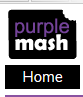 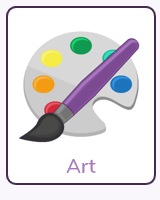 